关于“畅想之星”电子书平台开通使用的通知为满足学校师生读者多样化、便捷化的阅读需求，图书馆采购 “畅想之星”电子书平台。读者可根据学科导航、中图分类法导航、检索词检索等进行电子书的荐购，后期图书馆会根据荐购情况综合考量进行电子书的购买，让图书馆的馆藏资源更加丰富，让读者的阅读方式更加多元。    一、资源介绍“畅想之星”电子书平台是和出版社深度合作建立的集版权管理、新书发布、阅读与知识发现于一体的综合性服务平台。目前平台已经入驻人民邮电出版社、化学工业出版社、电子工业出版社、机械工业出版社、中国人民大学出版社、清华大学出版社、北京大学出版社、社会科学文献出版社、国防工业出版社、作家出版社、法律出版社等400多家出版单位，提供涵盖哲学、经济学、法学、教育学、工学、文学、历史学等十三大学科的专业类、学术类正版电子图书品种69万余种。二、平台使用步骤（一）“畅想之星”电子书登录/认证第一步：进入“畅想之星”平台方式1、登录图书馆官网，点击“数字资源”，选择“中文数据库”，点击“畅想之星电子书”选择链接入口点击进入。方式2、电脑端直接访问网址：https://www.cxstar.com/tjzysf.htm方式3、微信端服务：关注“天津职业技术师范大学图书馆”公众号，进入“云悦读”模块，点击“畅想电子书”进入。方式4、移动端APP: 扫描以下二维码，进入产品中心，点击“畅想之星电子书”，也可下载/安装畅享阅读APP。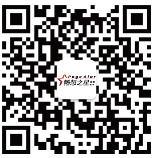 “畅想之星”公众号二维码第二步：登录1、微信登录，使用微信扫一扫进行登录。2、校外CARSI登录：点击CARSI登录，选择学校“天津职业技术师范大学”，点击登录，自动跳转至统一身份认证界面，输入本人统一认证账号和密码（即本人校园网上网账户/密码），即可登录。（注：CARSI登录后自动完成机构认证）第三步：机构认证校内IP范围内（校园网网络或者图书馆网络情况下），登录完成后，进入“个人中心”，找到“用户设置”，绑定手机号，然后找到“机构认证”， “添加新馆”，选择“天津职业技术师范大学”， 选择“微信认证”，认证完成。（注：如无法添加新馆，可尝试更换浏览器；在绑定手机号时，如果提示手机号已存在，说明之前用手机号注册过，可以用手机号登录，认证图书馆使用，或者也可以把之前注册的手机号注销掉。注销方法：先用手机号登录，如忘记密码可以选择找回密码，登录后，在个人中心注销账号。）三、电子图书查找、阅读与荐购1、电子书资源查找（1）分类导航：各个终端可以根据中图法导航和学科导航进行资源的查找。（2）普通检索/高级检索：各个终端可以在检索入口输入题名、ISBN、作者、出版社等检索词查找资源，需要多个条件同时查找可以通过高级检索实现精确检索。（3）全文检索：输入检索词可以检索这本书全文内容中包含检索词相关的章节内容信息；并且支持全文检索功能，输入检索词可以检索所有书内容中包含检索词相关的章节内容信息。2、电子书阅读与荐购（1）书城资源：书城资源是“畅想之星”所有的中文电子书数据，可以“在线试读”正文的部分内容，读者感兴趣的电子书可以点击“荐购”，荐购的图书，图书馆经过审核，平台自动给读者发信息，读者可以阅读全文。（2）本馆资源：图书馆已购买的电子书资源可以阅读全文，进入图书详情页，点击“在线阅读”按钮，即可阅读全文。（注：微信端首页和APP端首页默认本馆资源数据） 3、个人中心设置个人中心保存用户操作使用的数据记录，包括阅读、收藏、评论纠错等记录，进入用户设置或者个人信息可以修改个人信息、绑定图书馆、关联账号等操作。四、使用咨询1、图书馆采编部：闫老师：022-881810512、“畅想之星”电子书平台：王经理：13811244810图书馆2023年12月27日